МУНИЦИПАЛЬНОЕ ОБРАЗОВАНИЕ«СПАССКОЕ СЕЛЬСКОЕ ПОСЕЛЕНИЕ»СОВЕТ СПАССКОГО СЕЛЬСКОГО ПОСЕЛЕНИЯРЕШЕНИЕ №      183                                                                    06 февраля 2017 г.                                                                                         69   -е собрание  3-го созыва с.Вершинино«Об утверждении программы комплексного развития транспортной  инфраструктуры Муниципального образования «Спасское сельского поселение» на 2016 – 2020 годы и с перспективой до 2032 года»В целях разработки комплекса мероприятий направленных на повышение надежности, эффективности  работы объектов транспортной  инфраструктуры, расположенных на территории Муниципального образования «Спасское сельское поселение», руководствуясь пунктом 5 части 1 статьи 14 Федерального закона от 06.10.2003 N 131-ФЗ «Об общих принципах организации местного самоуправления в Российской Федерации», Уставом Муниципального образования «Спасское сельское поселение».Совет Спасского  сельского поселения решил:Утвердить   Программу комплексного развития транспортной инфраструктуры Муниципального образования «Спасское сельское поселение» на 2016 – 2020 гг. и с перспективой до 2032 года (далее – Программа),  согласно приложению. Назначить проведение публичных слушаний по принятию проекта Программы на 27.02.2017г в 16:00 по адресу: Томская область, Томский район, с. Вершинино, пер. Новый, д. 6 (здание администрации).Назначить ответственного за организацию и проведение публичных слушаний – председателя Совета Спасского сельского поселения -  Гражданцева Дмитрия Васильевича.Ответственному лицу Гражданцеву Дмитрию Васильевич осуществлять прием письменных замечаний и предложений по проекту Программы по адресу: Томская область, Томский район, с. Вершинино, пер. Новый, д. 6. (здание администрации), а так же по электронной почте – spasskoepos@rambler.ruНаправить настоящее решение Главе Спасского сельского поселения для подписания, опубликования в информационном бюллетене Спасского сельского поселения и размещения на официальном сайте муниципального образования «Спасское сельское поселение» в сети Интернет –   www: spasskoe.tomsk.ru.Настоящее решение вступает в силу со дня его официального опубликования.Председатель  Совета			                              Д.В.Гражданцев	Спасского сельского поселенияГлава поселения                                                                      Д.В.ГражданцевПриложение к Решению Совета Спасскогосельского поселенияот 06.02. 2017 г. № 183 ПРОГРАММА«Комплексное развитие систем транспортной инфраструктуры Муниципального образования «Спасское сельское поселение» - на 2016 –2020 г.г. и с перспективой до 2032 года»с. Вершинино 2017 г.СОДЕРЖАНИЕВведение 	31. Паспорт программы	42. Общие сведения МО «Спасское сельское поселение»	63. Состояние транспортной инфраструктуры на территорииМО «Спасское сельское поселение»	84. Перспективы развития транспортной инфраструктурыМО «Спасское сельское поселение»	135. Система программных мероприятий и оценка по целевым показателямразвития транспортной инфраструктуры МО	166. Финансовые потребности для реализации Программы в МО «Спасское сельское поселение»	207. Оценка эффективности мероприятий развития транспортной инфраструктуры на территории МО «Спасское сельское поселение»	238. Нормативное обеспечение Программы комплексного развития транспортной инфраструктуры МО «Спасское сельское поселение»	24ВВЕДЕНИЕПрограмма комплексного развития транспортной инфраструктуры Муниципального образования «Спасское сельское поселение» на период с 2016 -2020 г.г и с перспективой до 2032 года разработана на основании следующих документов:Федеральный закон от 06 октября 2003 года № 131-ФЗ «Об общих принципах организации местного самоуправления в Российской Федерации»;Поручения Президента Российской Федерации от 17 марта 2011 года Пр-701;Постановление Правительства Российской Федерации от 14 июня 2013 года № 502 «Об утверждении требований к программам комплексного развития систем коммунальной инфраструктуры поселений, городских округов».Программа определяет основные направления развития транспортной инфраструктуры Муниципального образования «Спасское сельское поселение», в том числе, социально- экономического и градостроительного, транспортного спроса, объемов и характера передвижения населения и перевоза грузов по видам транспорта, уровня автомобилизации, параметров дорожного движения, показатели безопасности дорожного движения, негативного воздействия транспортной инфраструктуры на окружающую среду и здоровье населения.Основу Программы составляет система программных мероприятий по различным направлениям развития транспортной инфраструктуры и ориентирована на устойчивое развитие Муниципального образования.Цели и задачи программы – развитие транспортной инфраструктуры в соответствии с потребностями населения в передвижении, субъектов экономической деятельности, сбалансированное и скоординированное с иными сферами жизни деятельности, формирование условий для социально- экономического развития, повышение безопасности, качество эффективности транспортного обслуживания населения, юридических лиц и индивидуальных предпринимателей, осуществляющих экономическую деятельность, снижение негативного воздействия транспортной инфраструктуры на окружающую среду поселения.Бюджетные средства, направляемые на реализацию программы, должны быть предназначены для реализации проектов модернизации объектов транспортной инфраструктуры и дорожного хозяйства, связанных с ремонтом, реконструкцией существующих объектов, а также со строительством новых объектов.ПАСПОРТ ПРОГРАММЫОбщие сведения МО «Спасского сельского поселения».Границы Спасского сельского поселения и статус его как сельского поселения установлены Законом Томской области от 12.11.2004 г. № 241-ОЗ  «О наделении статусом муниципального района, сельского поселения и установлении границ муниципальных образований на территории Томского района».Муниципальное образование «Спасское сельского поселения» расположено в юго-западной части Томского района, Томской области. С северо-востока территория поселения граничит с Заречным сельским поселением. На северо-западе с городским округом Томск и Богашевским сельским поселением. На западе Спасское сельское поселение граничит с Калтайским сельским поселением. На юге и юго-западе – с Кемеровской областью.Карта границ Спасского сельского поселения представлена на рис. 1.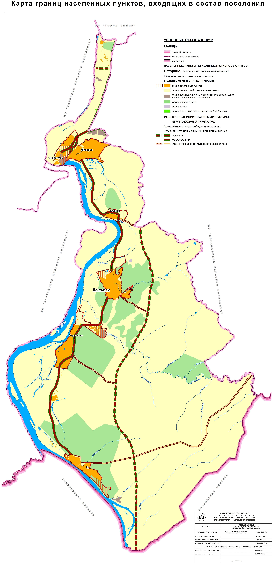 В состав сельского поселения входят шесть населённых пунктов: п. Синий Утес, село Коларово, деревня Казанка, село Батурино (административный центр), село Вершинино, село Яр. Расстояние от административного центра до г. Томска по автомобильной дороге «Томск –- Яр» составляет 25 км. Одной из основных проблем автодорожной сети Муниципального образования является то, что большая часть автомобильных дорог общего пользования местного значения не соответствует техническим нормативам.Площадь территории Спасского сельского поселения примерно составляет 22900 га.Численность населения на 01.01.2016 года составила 2995 человек.Территория Спасского сельского поселения представлена преимущественно лесами и лугами. Луга сосредоточены преимущественно в юго-восточной части поселения, обширную область на востоке занимают леса. Согласно Генеральному плану поселения, восточная часть территории относится к лесному фонду, а северная и северо-восточная – к землям запаса. Значительную часть территории сельского поселения занимают охраняемые объекты: Государственный природный заказник федерального значения «Вершининский сосновый бор».Географическое положение определяет его климат как континентальный, бореальный, переходный от умеренно влажного мягкого климата европейской части РФ к резко континентальному климату Восточной Сибири.Минимальная температура воздуха отмечается в январе (абсолютный минимум -44,5°). Максимальная температура воздуха отмечается в июне — июле (абсолютный максимум +33°). Устойчивые положительные температуры начинаются в среднем с апреля и заканчиваются в октябре. В годовом ходе среднемесячных значений атмосферного давления максимум наблюдается в холодный период, минимум летом.Абсолютные экстремумы отмечены в марте (962,0 гПа) и в феврале (1034,9 гПа).Средняя относительная влажность имеет максимум в июле — 92,2%, минимум — в мае 42,8%. По природно-экономическому районированию Спасское сельское поселение находится в третьей части природно-экономической зоны района умеренно-влажного климата со специализацией на производстве молока, яиц, картофеля, овощей.Лето умеренно теплое. Средняя максимальная температура летнего месяца (июль) +24,20С.Зима суровая. Средняя минимальная температура (января) -19,10С. Длительность устойчивого залегания снежного покрова в среднем 145 дней. Средняя высота снежного покрова составляет 60 см. Суровость климата в этот период года определяется не только низкой температурой воздуха, но и сочетанием низкой температуры со значительной скоростью ветра.Снегозаносимость - одна из проблем создаваемых природой в  зимний период времени Снег, переносимый при метелях подвергает угрозе подъездные пути, улицы поселения, другие объекты. Требуются специальные мероприятия по снегозащите, проводимые в комплексе с ветрозащитой, в том числе сочетанием соответствующих приемов застройки и зеленых насаждений.Сооружения и сообщения речного и воздушного транспорта в Спасском сельском поселении отсутствуют.На территории Спасского сельского поселения действуют 2 Дома культуры, 3 общеобразовательные школы, 3 детских сада, 4 ФАПа, 2 почтовых отделений, сеть магазинов, в 2015 году было организовано муниципальное унитарное предприятие МУП «Техник».Эффективное использование имеющегося сельскохозяйственного потенциала во многом зависит от объема инвестиций, вкладываемых в их основание. Этому способствуют реализуемые национальные проекты, краевые и муниципальные отраслевые программы, направленные на развитие экономики и социальной сферы.Ведущими предприятиями Спасского сельского поселения являются:санаторий «Синий утес» - это современное санаторно-курортное учреждение с целым набором медицинских услуг;санаторий «Заповедное»ООО «Пивоваренная компания «Утёс»МУП «Техник» - жилищно-коммунальная сфера деятельности;ООО «Колпаков» - животноводство, производство мяса и мясопродуктов, переработка и консервирование картофеля, фруктов и овощей;Крестьянское (Фермерское) Хозяйство Колпакова Михаила ПетровичаООО «Батуринский рыбопитомник» - воспроизводство рыбы и водных биоресурсов сельскохозяйственными товаропроизводителями;В поселении также распространена форма бизнеса - крестьянские фермерские хозяйства (КФХ) сфера деятельности – лесозаготовка, лесопереработка, животноводство.В настоящее время обеспечение населения Муниципального образования объектами обслуживания соответствует нормативным требованиям и требует увеличения строительства обслуживающих предприятий и учреждений с расширением сферы сервиса.Источниками водоснабжения Спасского сельского поселения являются скважины с водонапорными башнями. Административные, социальные объекты, культурно-бытовые, общественные здания оборудованы внутренней канализацией.Для восстановления и укрепления производственного потенциала сельского хозяйства необходимо реконструкция, расширение и строительство новых производственных объектов, путем реализации инвестиционных проектов.Состояние транспортной инфраструктуры на территории Муниципального образования «Спасское сельское поселение»Развитие транспортной инфраструктуры Спасского сельского поселения является необходимым условием улучшения качества жизни населения в поселении. Транспортная инфраструктура Спасского сельского поселения является  составляющей инфраструктуры Томского района, Томской области.Спасское сельское поселение расположено в юго-западной части Томского района Томской области и имеет благоприятное транспортно-географическое положение относительно областного центра г. Томска. Расстояние  до областного центра - 33 км. Связь с областным центром осуществляется по асфальтированной дороге.Муниципальное образование имеет все предпосылки, которые могут стать основой его процветания в долгосрочной перспективе. Томский район имеет развитые автобусные пути сообщения, обеспечивающие связи со всеми регионами области.Транспортный комплекс состоит:внутренний пассажирский транспорт (частный автомобильный);внешний транспорт (автомобильными средствами передвижения, обслуживающими междугородние перевозки).Автотранспортные предприятия на территории муниципального образования отсутствуют. В муниципальном образовании внутренний общественный транспорт в настоящее время отсутствует. Большинство передвижений в поселении приходится на личный автотранспорт и пешеходные сообщения. Проектирование системы общественного транспорта должно полностью отвечать требованиям, предъявляемым в части, касающейся обеспечения доступности объектов общественного транспорта для населения, и в том числе, для его маломобильных групп. Общественный транспорт доложен упростить перемещение населения из населенного пункта к областному центру. Стратегической целью в данной отрасли является улучшение обеспечения транспортными услугами жителей муниципального образования с учетом перспективного плана развития дорожно-транспортной сети, автомобильного транспорта.Перераспределение основных транспортных направлений в рассматриваемом периоде не планируется. Личный автотранспорт хранится в гаражах, расположенных на приусадебных участках жителей, дополнительные автостоянки и гаражные кооперативы для личного автотранспорта – требуются в п. Синий Утес, согласно жилой застройки (многоквартирные пятиэтажные дома).Улично-дорожная сеть является основным образующим элементом транспортной, инженерной и социальной инфраструктуры населенных пунктов. Развитие дорожной сети и инфраструктурных объектов в комплексном развитии поселения является одним из наиболее социально-значимых вопросов.Автомобильные дороги имеют стратегическое значение для Спасского сельского поселения. Они связывают территорию поселения с соседними территориями, областным центром, обеспечивают жизнедеятельность муниципального образования, во многом определяют возможности развития поселения, по ним осуществляются автомобильные перевозки грузов и пассажиров.Улично-дорожная сеть Спасского сельского поселения представляет собой сеть улиц и проездов, обеспечивающих внешние и внутренние связи на территории муниципального образования с кварталами жилых домов, с общественной зоной.Необходимо усовершенствовать существующее покрытие улиц с устройством тротуаров из тротуарной плитки в районе общественного центра.Всего через поселение проходит одна автомобильная дорога общего пользования местного значения с сообщением «Томск - Яр».На сегодняшний день большая часть основных улиц и дорог муниципального образования «Спасское сельское поселение» имеют гравийно – грунтовое покрытие.Основные показатели по существующей улично-дорожной сети Муниципального образования «Спасского сельского поселения» сведены в таблице 1.Таблица 1Общая характеристика улично-дорожный сети Муниципального образования«Спасское сельское поселение»Таблица 2Перечень автомобильных дорог общего пользования местного значения в границах Муниципального образования «Спасское сельское поселение»Вблизи общественных и социально значимых объектов на территории муниципального образования организованны парковочные места.К недостаткам улично-дорожной сети муниципального образования «Спасского сельского поселения» можно отнести следующее:отсутствует четкая дифференциация улично-дорожной сети по категориям согласно требований СНиП 2.07.01-89*;значительная часть улично-дорожной сети населенного пункта находится в неудовлетворительном состоянии и не имеет твердого покрытия;пешеходное движение происходит по проезжим частям улиц, что приводит к возникновению ДТП на улицах села.недостаточность ширины проезжей части (3-5 м);отсутствие искусственного освещения;отсутствие тротуаров необходимых для упорядочения движения пешеходов.Состояние автодорог пролегающих по территории муниципального образования «Спасского сельского поселения» оценивается как удовлетворительное.Наиболее важной проблемой развития сети автомобильных дорог поселения являются внутрипоселковые автомобильные дороги общего пользования. Автомобильные дороги подвержены влиянию природной окружающей среды, хозяйственной деятельности человека и постоянному воздействию транспортных средств, в результате чего меняется технико-эксплуатационное состояние дорог.Состояние сети дорог определяется своевременностью, полнотой и качеством выполнения работ по содержанию, ремонту и капитальному ремонту и зависит напрямую от объемов финансирования и стратегии распределения финансовых ресурсов в условиях их ограниченных объемов.В условиях, когда объем инвестиций в дорожный комплекс является явно недостаточным, а рост уровня автомобилизации значительно опережает темпы роста развития дорожной сети, на первый план выходят работы по содержанию и эксплуатации дорог. Выполнение текущего ремонта в отличие от капитального, не решает задач, связанных с повышением качества дорожного покрытия - характеристик ровности, шероховатости, прочности и т.д.Проведенный анализ эффективности работ по текущему ремонту и ремонту путем замены верхнего слоя покрытия показывает, что при объеме работ, превышающем 20% от общей площади покрытия, текущий ремонт является неэффективным. Поэтому в Программе предпочтение отдается капитальному ремонту. Недофинансирование дорожной отрасли, в условиях постоянного роста интенсивности движения, изменения состава движения в сторону увеличения грузоподъемности транспортных средств, приводит к несоблюдению межремонтных сроков, накоплению количества участков «недоремонта». Учитывая вышеизложенное, в условиях ограниченных финансовых средств стоит задача их оптимального использования с целью максимально возможного снижения количества проблемных участков автомобильных дорог и сооружений на них. Несоответствие уровня развития автомобильных дорог уровню автомобилизации приводит к существенному росту расходов, снижению скорости движения, повышению уровня аварийности. В связи с недостаточностью финансирования расходов на дорожное хозяйство в бюджете муниципального  образования эксплуатационное состояние значительной части улиц поселения по отдельным параметрам перестало соответствовать требованиям нормативных документов и технических регламентов. Возросли материальные затраты на содержание улично-дорожной сети в связи с необходимостью проведения значительного объема работ по ямочному ремонту дорожного покрытия улиц и замене уличных осветительных приборов.Перспективы развития транспортной инфраструктуры на территории МО «Спасского сельского поселения».Прогнозирование развития транспортной инфраструктуры опирается на анализ демографической ситуации на территории, процессов рождаемости и смертности, миграции населения, анализ структуры населения, поскольку основная цель транспортной  инфраструктуры - это удовлетворение потребностей населения.Расчет проектной численности населения произведен на основании данных администрации муниципального образования «Спасского сельского поселения».Жилищная обеспеченность (для предполагаемой численности) населения на первую очередь строительства составит:п. Синий Утес – 8 532 м2 жилой площади,с. Коларово - 962 м2,д. Казанка – 5 136 м2, общей жилой площади, из расчета 27 м2 на человека. В основу организации жилой зоны положена сложившаяся планировочная структура жилых кварталов, в основном с усадебной застройкой с различными по площади приусадебными участками. Выделение резервных территорий для нового строительства предусмотрено в сложившихся кварталах за счет застройки свободных участков. Расчет численности населения муниципального образования на перспективу до 2032 года на основании данных 2016 года предоставлен в таблице 3.Таблица 3Основные показатели развития муниципального образования по этапам расчётного периодаПримечание:Структура населения по возрастному составу, на расчетный срок, принята в соответствии с фактическим положением представлена в таблице 4.Таблица 4Существующая жилая застройка Спасского сельского поселения представлена одно- и двухэтажными жилыми домами с приусадебными участками. Многоквартирные пятиэтажные дома располагаются только в п. Синий Утес.Объемы жилищного строительства определены с учетом существующего жилого фонда Спасского сельского поселения. Для расчетов принята средняя обеспеченность населения общей площадью жилого фонда на расчетный срок и первую очередь строительства равной 27,0 м2 на человека, на первую очередь строительства и на расчетный срок потребуются объемы жилого фонда представленные в таблице 5.Таблица 5Увеличение объемов нового жилого фонда на расчетный срок возможно в существующих кварталах при застройке неиспользуемых участков, сносе и замене ветхого жилья. Новое строительство предусматривается вести за счет индивидуальных застройщиков.На территории Спасского сельского поселения отсутствуют объекты транспортной инфраструктуры.Уровень автомобилизации в поселении на 2016 г составляет 355 легковых автомобилей на 1000 жителей и имеет дальнейшую тенденцию к росту.Требования к обеспеченности легкового автотранспорта автозаправочными станциями (АЗС), станциями технического обслуживания (СТО) и местами постоянного хранения индивидуальных легковых автомобилей обозначены в СП 42.13330.2011 «Градостроительство. Планировка и застройка городских и сельских поселений. Актуализированная редакция СНиП 2.07.01-89», так:согласно п. 11.27, потребность в АЗС составляет: одна топливораздаточная колонка на 1200 легковых автомобилей;согласно п. 11.26, потребность в СТО составляет: один пост на 200 легковых автомобилей;согласно п. 11.19, общая обеспеченность закрытыми и открытыми автостоянками для постоянного хранения автомобилей должна составлять 90% расчетного числа индивидуальных легковых автомобилей.Исходя из общего количества легковых автомобилей, нормативных требований и наличия объектов дорожного сервиса, видно, что в настоящее время поселение не обеспечено:СТО - мощностью три поста;АЗС - мощностью одна топливораздаточная колонка.Размещение гаражей на сегодняшний день требуется только в п. Синий Утес, в остальных населенных пунктах МО согласно жилой застройки имеют приквартирные участки, обеспечивающие потребность в местах постоянного хранения индивидуальных легковых автомобилей.Целями Программы являются: развитие современной и эффективной транспортной инфраструктуры, обеспечивающей ускорение товародвижения и снижение транспортных издержек в экономике;повышение доступности услуг транспортного комплекса для населения; повышение комплексной безопасности и устойчивости транспортной системы.Для достижения цели по развитию современной и эффективной транспортной инфраструктуры, обеспечивающей ускорение товародвижения и снижение транспортных издержек в экономике, необходимо решить задачу, связанную с увеличением протяженности автомобильных дорог общего пользования местного значения, соответствующих нормативным требованиям. Это позволит увеличить пропускную способность дорожной сети, улучшить условия движения автотранспорта и снизить уровень аварийности за счет ликвидации грунтовых разрывов, реконструкции участков автомобильных дорог местного значения, имеющих переходный тип проезжей части.Для достижения цели по повышению доступности услуг транспортного комплекса для населения в области автомобильных дорог необходимо решить задачу, связанную с созданием условий для формирования единой дорожной сети, круглогодично доступной для населения. Для достижения цели по повышению комплексной безопасности и устойчивости  транспортной системы в области автомобильных дорог необходимо решить задачи, связанные с повышением надежности и безопасности движения на автомобильных дорогах местного значения, а также обеспечением устойчивого функционирования дорожной сети и транспортной безопасности дорожного хозяйства. Дороги местного значения поселения в направлениях движения пешеходов необходимо оборудовать средствами снижения скоростей, средствами регулировки движения.Основными приоритетами развития транспортного комплекса муниципального образования должны стать:На первую очередь: расширение основных существующих главных и основных улиц с целью доведения их до проектных поперечных профилей;ремонт и реконструкция дорожного покрытия существующей улично - дорожной сети;резервирование земельных участков для новых автодорог и транспортных развязок;строительство улично-дорожной сети на территории районов нового жилищного строительства;На расчётный срок:дальнейшая интеграция в транспортный комплекс Томской области;упорядочение улично-дорожной сети в отдельных районах поселения, решаемое в комплексе с архитектурно-планировочными мероприятиями;проектирование и строительство транспортных развязок в 1 уровне;строительство новых главных и основных автодорог;строительство тротуаров и пешеходных пространств (скверы, бульвары) для организации системы пешеходного движения в поселении; Развитие транспорта на территории муниципального образования должно осуществляться на основе комплексного подхода, ориентированного на совместные усилия различных уровней власти: федеральных, региональных, муниципальных.Система программных мероприятий и оценка по целевым показателям развития транспортной инфраструктуры.Основными факторами, определяющими направления разработки и последующей реализации Программы, являются: тенденции социально-экономического развития поселения, характеризующиеся незначительным повышением численности населения, развитием рынка жилья, сфер обслуживания и промышленности;состояние существующей системы транспортной инфраструктуры;перспективное строительство малоэтажных домов, направленное на улучшение жилищных условий граждан;Для реализации поставленных целей и решения задач Программы, достижения планируемых значений показателей и индикаторов предусмотрено выполнение комплекса взаимоувязанных мероприятий.Таблица 6Целевые индикаторы для проведения мониторинга за реализацией программы комплексного развития транспортной инфраструктуры.В рамках задачи, предусматривающей увеличение протяженности автомобильных дорог местного значения, соответствующих нормативным требованиям, предусмотрены мероприятия по реконструкции перегруженных движением участков автомобильных дорог, ликвидации грунтовых разрывов и реконструкции участков дорог, имеющих переходный тип дорожного покрытия проезжей части, реконструкции искусственных сооружений для приведения их характеристик в соответствие с параметрами автомобильных дорог на соседних участках, повышения безопасности движения, увеличения грузоподъемности, долговечности и эксплуатационной надежности.В рамках задачи, предусматривающей меры по обеспечению устойчивого функционирования автомобильных дорог общего пользования местного значения, намечены мероприятия по организационной и правовой поддержке реализации задач муниципального заказчика Программы, направленные на проведение работ в целях государственной регистрации прав на объекты недвижимости дорожного хозяйства муниципальной собственности, установление придорожных полос автомобильных дорог местного значения и обозначение их на местности, информационное обеспечение дорожного хозяйства, выполнение работ и оказание услуг, направленных на обеспечение сохранности автомобильных дорог общего пользования местного значения, выполнение работ и оказание услуг, направленных на правовое обеспечение реализации Программы.Основой эффективной реализации мероприятий программы является точность и своевременность информационного обеспечения всех ее участников. Основными задачами мероприятия по информационному обеспечению являются:создание и поддержание единого информационного пространства в целях надежного управления дорожным хозяйством и эффективного контроля за деятельностью дорожных организаций и предприятий, привлеченных к выполнению мероприятий программы, а также повышения качества обслуживания пользователей дорог;обеспечение дорожных организаций необходимой информацией по реализации мероприятий программы;информирование населения о ходе выполнения программы и ее итогах, а также разъяснение ее целей и задач. Программой даются предложения по формированию сети магистральной улично- дорожной сети в соответствие с действующими нормативами.Основные расчетные параметры уличной сети в пределах сельского населенного пункта и сельского поселения принимаются в соответствии со СП 42.13330.2011 «Градостроительство. Планировка и застройка городских и сельских поселений».Таблица 7В основу построения улично-дорожной сети положена идея увеличения числа связей между существующими и планируемыми районами на территории муниципального образования и включение улично-дорожной сети Муниципального образования в автодорожную систему региона. В соответствии с уровнем в иерархии улиц должен быть выполнен поперечный профиль каждой из них.Неизменными должны остаться ширина проезжих частей, типы развязок и основные направления движения. При подготовке комплексной транспортной схемы муниципального образования эти поперечные профили и схемы развязок могут быть откорректированы. При проектировании улиц и дорог в районах нового жилищного строительства необходимо соблюдать проектную ширину улиц в красных линиях, что позволит избежать в дальнейшем реализации дорогостоящих мероприятий по изъятию земельных участков и сноса объектов капитального строительства с целью расширения улиц. Проектируемые улицы должны размещаться таким образом на рельефе, чтобы было выполнено требование соблюдения нормативных уклонов. Необходимо уделять особое внимание проектированию и строительству основных улиц  в условиях наличия сложных геоморфологических факторов. Мероприятия, выполнение которых необходимо по данному разделу:ремонт существующей сети автомобильных дорог общего пользования местного значения, в том числе и улично-дорожной сети, улучшение их транспортно- эксплуатационного состояния;обеспечение сохранности автомобильных дорог общего пользования, находящихся в границах населённых пунктов муниципального образования.Гаражно-строительных кооперативов в поселении нет.В дальнейшем необходимо предусматривать организацию мест стоянок автомобилей возле зданий общественного назначения с учётом прогнозируемого увеличения уровня автомобилизации населения.Постоянное и временное хранение легковых автомобилей населения предусматривается в границах приусадебных участков. Мероприятия, выполнение которых необходимо по данному разделу:строительство автостоянок около объектов обслуживания (весь период);организация общественных стоянок в местах наибольшего притяжения (первая очередь – расчётный срок).Программой предусматривается система велосипедных дорожек и пешеходных улиц.Программой предусматривается создание безбарьерной среды для маломобильных групп населения. С этой целью при проектировании общественных зданий  должны предъявляться требования по устройству пандусов с нормативными уклонами, усовершенствованных покрытий тротуаров и всех необходимых требований, отнесённых  к созданию безбарьерной среды. Мероприятия по данному разделу:формирование системы улиц с преимущественно пешеходным движением (расчётный срок - перспектива);устройство велодорожек в поперечном профиле магистральных улиц (расчётный срок – перспектива);обеспечение административными мерами выполнения застройщиками требований по созданию безбарьерной среды (весь период). В рамках задачи, предусматривающей создание условий для формирования единой дорожной сети, круглогодично доступной для населения, предусмотрены мероприятия, направленные на формирование устойчивых транспортных связей с соседними населенными пунктами, муниципальными образованиями, дорогами регионального и федерального значения.Таким образом, мероприятиями Программы в части развития внешнего транспорта будут следующие:Учет в территориальном планировании муниципального образования мероприятий по строительству и реконструкции автомобильных дорог регионального значения (весь период);Обеспечение при разработке проектов планировки и межевания резервирования коридоров перспективного строительства автомобильных дорог (весь период);В рамках задачи, включающей меры по повышению надежности и безопасности движения по автомобильным дорогам местного значения, предусмотрены мероприятия, включающие направленные на повышение уровня обустройства автомобильных дорог, создание интеллектуальных систем организации движения, развитие надзорно - контрольной деятельности в области дорожного хозяйства и обеспечение транспортной безопасности объектов автомобильного транспорта и дорожного хозяйства. Доля средств на реализацию планируемых мероприятий по обеспечению безопасности дорог общего пользования муниципального образовании «Спасское сельское поселение» составит 10% от общей суммы капитальных вложений, предусмотренных настоящей Программой.Повышение уровня безопасности на автомобильных дорогах местного значения предполагается достигать за счет обустройства пешеходных переходов, освещения участков автомобильных дорог, установления  искусственных неровностей, дорожных знаков, светофоров, нанесения дорожной разметки и других мероприятий.Внедрение комплекса сбора и обработки информации о транспортных средствах, осуществляющих грузовые перевозки по автомобильным дорогам регионального значения, позволит обеспечить учет и анализ грузопотоков, повысить обоснованность  принятия решений по развитию дорожной сети, а также применять меры административного воздействия к перевозчикам, нарушающим установленные правила перевозки грузов.Мероприятия по обеспечению транспортной безопасности предусматривают меры по антитеррористической защищенности объектов автомобильного транспорта и дорожного хозяйства и внедрению современного оборудования и технологий обеспечения безопасности. Достижение целей повышения безопасности дорожного движения на территории Муниципального образования планируется за счет реализации следующих мероприятий:проведение разъяснительной и предупредительно - профилактической работы среди населения по вопросам обеспечения безопасности дорожного движения с использованием СМИ;информационно-пропагандистское обеспечение мероприятий по повышению безопасности дорожного движения;профилактика детского дорожно - транспортного травматизма;обеспечение контроля за выполнением мероприятий по обеспечению безопасности дорожного движения;повышение безопасности школьных автобусов;развитие целевой системы воспитания и обучения детей безопасному поведению на улицах и дорогах;проведение проверок знаний ПДД водителями, осуществляющими пассажирские перевозки, во время государственного технического осмотра юридических лиц;обеспечение контроля за образовательными учреждениями и организациями, осуществляющими  подготовку водителей;обеспечение контроля за проведением предрейсовых и послерейсовых, а также текущих медосмотров водителей транспортных средств, осуществляющих пассажирские и грузовые перевозки, силами медработников в соответствии с требованиями приказа МЗ РФ от 14.07.2003 года № 308 «О медицинском освидетельствовании на состояние опьянения»;подготовка, проведение обучения и аттестации спасателей созданных поисково-спасательных формирований;развитие системы организации движения транспортных средств и пешеходов и повышение безопасности дорожных условий;развитие системы оказания помощи пострадавшим в дорожно-транспортных  происшествиях;организации деятельности по предупреждению аварийности.Финансовые потребности для реализации Программы в МО «Спасское сельское поселение»Основной целью Программы является развитие современной транспортной инфраструктуры, обеспечивающей повышение доступности и безопасности услуг транспортного комплекса для населения поселения. Для достижения основной цели подпрограммы необходимо решить следующие задачи:выполнение комплекса работ по поддержанию, оценке надлежащего технического состояния, а также по организации и обеспечению безопасности дорожного движения на автомобильных дорогах общего пользования и искусственных сооружений на них (содержание дорог и сооружений на них), а также других объектов транспортной инфраструктуры;выполнение комплекса работ по восстановлению транспортно- эксплуатационных характеристик автомобильных дорог, при выполнении которых не затрагиваются конструктивные и иные характеристики надежности и безопасности (ремонт дорог);выполнение комплекса работ по замене или восстановлению конструктивных элементов автомобильных дорог, дорожных сооружений и их частей, выполнение которых осуществляется в пределах установленных допустимых значений и технических характеристик класса и категории автомобильных дорог и при выполнении которых затрагиваются  конструктивные и иные характеристики надежности и безопасности (капитальный ремонт дорог и сооружений на них);подготовка проектной документации на строительство, реконструкцию капитальный ремонт автомобильных дорог общего пользования и искусственных сооружений на них;увеличение протяженности, изменение параметров, увеличение протяженности, изменение параметров автомобильных дорог общего пользования, ведущее к изменению класса и категории автомобильной дороги (строительство или реконструкция дорог и искусственных сооружений на них). Поскольку мероприятия Программы, связанные с содержанием, текущим и капитальным ремонтом, носят постоянный, непрерывный характер, а мероприятия по реконструкции и строительству дорог имеют длительный производственный цикл, а финансирование мероприятий Программы зависит от возможности бюджетов всех уровней, то в пределах срока действия Программы этап реализации соответствует одному году. Задачей каждого этапа является 100-процентное содержание всей сети дорог и неувеличение показателя «Доля протяженности автомобильных дорог местного значения, не отвечающих нормативным требованиям, в общей протяженности автомобильных дорог местного значения».Источниками финансирования мероприятий Программы являются средства бюджета Томской области и бюджета муниципального образования Спасского сельского поселения, а также внебюджетные источники. Объемы финансирования мероприятий из регионального бюджета определяются после принятия краевых программ и подлежат уточнению после формирования краевого бюджета на соответствующий финансовый год с учетом результатов реализации мероприятий в предыдущем финансовом году.Транспортная система сельского поселения является элементом транспортной системы региона, поэтому решение всех задач, связанных с оптимизацией транспортной инфраструктуры на территории, не может быть решено только в рамках полномочий органов местного самоуправления муниципального образования. Данные в Программе предложения по развитию транспортной инфраструктуры предполагается реализовывать с участием бюджетов всех уровней. Задачами органов местного самоуправления станут организационные мероприятия по обеспечению взаимодействия органов государственной власти и местного самоуправления, подготовка инициативных предложений для органов местного самоуправления Томского района и органов государственной власти Томской области по развитию транспортной инфраструктуры. При реализации программы предполагается привлечение финансирования из средств дорожного фонда.Ресурсное обеспечение реализации муниципальной программы за счет всех источников финансирования, планируемое с учетом возможностей ее реализации, с учетом действующих расходных обязательств и необходимых дополнительных средств при эффективном взаимодействии всех участников муниципальной программы, подлежит ежегодному уточнению в рамках бюджетного цикла.Список мероприятий на конкретном объекте детализируется после разработки проектно-сметной документации.Стоимость мероприятий определена ориентировочно, основываясь на стоимости уже проведенных аналогичных мероприятий.Таблица 8Объем средств на реализацию программыОбщая потребность в капитальных вложениях по Муниципальному образованию «Спасского сельского поселения» составляет 40 890 тыс. руб., из них наибольшая доля требуется на ремонт автомобильных дорог.Распределение планового объёма инвестиций по транспортной инфраструктуре с учётом реализуемых и планируемых к реализации проектов развития улично- дорожной сети, а также их приоритетности потребности в финансовых вложениях распределены на 2016 – 2032 годы. Конкретные мероприятия Программы и объемы ее финансирования могут уточняться ежегодно при формировании проекта местного бюджета на соответствующий финансовый год.В результате анализа состояния улично- дорожной сети Спасского сельского поселения показано, что экономика поселения является малопривлекательной для частных инвестиций. Причинами тому служат низкий уровень доходов населения, отсутствие роста объёмов производства, относительно стабильная численность населения. Наряду с этим бюджетная обеспеченность поселения находится на низком уровне. На настоящий момент предприятия, обслуживающие объекты транспортной инфраструктуры поселения отсутствуют. Поэтому в качестве основного источника инвестиций предлагается подразумевать поступления от вышестоящих бюджетов и внебюджетных источников.Под внебюджетными источниками понимаются средства предприятий, внешних инвесторов и потребителей. Более конкретно распределение источников финансирования определяется при разработке инвестиционных проектов.Перспективы сельского поселения до 2032 года связаны с расширением производства в сельском хозяйстве, животноводстве, личных подсобных хозяйствах.Рассматривая интегральные показатели текущего уровня социально-экономического развития Спасского сельского поселения, отмечается следующее:бюджетная обеспеченность низкая.транспортная доступность населенных пунктов поселения низкая;наличие трудовых ресурсов позволяет обеспечить потребности населения и расширение производства;доходы населения на уровне средних по району.Оценка эффективности мероприятий развития транспортной инфраструктуры на территории МО «Спасское сельское поселение»Основными факторами, определяющими направления разработки Программы комплексного развития системы транспортной инфраструктуры Спасского сельского поселения на 2016 - 2032 годы, являются тенденции социально-экономического развития поселения, характеризующиеся:увеличением численности населения;развитием рынка жилья и сфер обслуживания;развитием транспортной инфраструктуры поселения;развитием и  формированием условий для социально- экономического развития;развитием повышения безопасности;развитием качества эффективности транспортного обслуживания населения, юридических лиц и индивидуальных предпринимателей, осуществляющих экономическую деятельность;развитием снижения негативного воздействия транспортной инфраструктуры на окружающую среду поселения.Мероприятия разрабатывались исходя из целевых индикаторов, представляющих собой доступные наблюдению и измерению характеристики состояния и развития системы транспортной инфраструктуры, условий ее эксплуатации и эффективности реализации программных мероприятий.Выполнение включённых в Программу организационных мероприятий и инвестиционных проектов, при условии разработки эффективных механизмов их реализации и поддержки со стороны местных администраций, позволит достичь целевых показателей транспортной инфраструктуры муниципального образования «Спасского сельского поселения»  на расчетный срок. Достижение целевых индикаторов в результате реализации программы комплексного развития характеризует будущую модель транспортной инфраструктуры поселения. Таблица 9Целевые индикаторы и показатели Программы* - сохранение показателей в условиях недофинансирования дорожных работНормативное обеспечение Программы комплексного развития транспортной инфраструктуры МО «Спасское сельское поселение».Администрация Спасского сельского поселения осуществляет общий контроль за ходом реализации мероприятий Программы, а также непосредственно организационные, методические и контрольные функции в ходе реализации Программы, которые обеспечивают:разработку ежегодного плана мероприятий по реализации Программы с уточнением объемов и источников финансирования мероприятий;контроль за реализацией программных мероприятий по срокам, содержанию, финансовым затратам и ресурсам;методическое, информационное и организационное сопровождение работы по реализации комплекса программных мероприятий.Программа разрабатывается сроком на 16 лет и подлежит корректировке ежегодно.План-график работ по реализации программы должен соответствовать плану мероприятий, содержащемуся в разделе «Программа инвестиционных проектов, обеспечивающих достижение целевых показателей» настоящего Отчета. Утверждение тарифов и принятие решений по выделению бюджетных средств из бюджета МО, подготовка и проведение конкурсов на привлечение инвесторов, принимаются в соответствии с действующим законодательством.Мониторинг и корректировка Программы осуществляется на основании следующих нормативных документов.Мониторинг Программы включает следующие этапы:Периодический сбор информации о результатах проводимых преобразований в транспортном  хозяйстве, а также информации о состоянии и развитии транспортной  инфраструктуры;Вверификация данных;Анализ данных о результатах проводимых преобразований транспортной  инфраструктуры.Мониторинг осуществляется посредством сбора, обработки и анализа информации. Сбор исходной информации производится по показателям, характеризующим выполнение программы, а также состоянию транспортной  инфраструктуры. Разработка и последующая корректировка Программы комплексного развития транспортной инфраструктуры базируется на необходимости достижения целевых уровней муниципальных стандартов качества предоставления транспортных услуг при соблюдении ограничений по платежной способности потребителей, то есть при обеспечении не только технической, но и экономической доступности коммунальных услуг.Система ответственностиОрганизационная структура управления Программой базируется на существующей системе самоуправления МО «Спасское сельское поселение».Общее руководство реализацией Программы осуществляется Главой местной администрации МО «Спасское сельское поселение», МО Томский район Томской области.Контроль за реализацией Программы осуществляют органы исполнительной власти и Совет депутатов МО в рамках своих полномочий.В качестве экспертов и консультантов для анализа и оценке мероприятий могут быть привлечены экспертные организации, а также представители федеральных и территориальных органов исполнительной власти, представители организаций коммунального комплекса.Реализация Программы осуществляется путем разработки инвестиционных программ обслуживающих предприятий дорожной инфраструктуры по мероприятиям вошедшим в Программу.Наименование программыПрограмма комплексного развития транспортной инфраструктуры Муниципального образования «Спасское сельское поселение» на 2016 – 2020 г.г. и с перспективой до 2032 года (далее – Программа)Основание для разработки ПрограммыФедеральный закон от 06 октября 2003 года № 131-ФЗ «Об общих принципах организации местного самоуправления в Российской Федерации»;Поручения Президента Российской Федерации от 17 марта 2011 года Пр-701;Постановление Правительства Российской Федерации от 14 июня 2013 года № 502 «Об утверждении требований к программам комплексного развития систем коммунальной инфраструктуры поселений, городских округов».Разработчик ПрограммыАдминистрация Спасского сельского поселенияОтветственный исполнитель ПрограммыАдминистрация Спасского сельского поселенияСоисполнители ПрограммыОрганизации транспортного обслуживанияЦель ПрограммыРазвитие современной и эффективной транспортной инфраструктуры, обеспечивающей ускорение товародвижения и снижение транспортных издержек в экономике;сбалансированное развитие и скоординированное с иными сферами жизнедеятельности поселения;повышение комплексной безопасности и устойчивости транспортной системы.Задачи ПрограммыОсновными задачами Программы являются:формирование условий для социально- экономического развития Муниципального образования в целом;повышение надежности и безопасности движения по автомобильным дорогам местного значения;увеличение протяженности автомобильных дорог местного значения, соответствующих нормативным требованиям;снижение негативного воздействия транспортной инфраструктуры на окружающую среду поселения.Целевые показателиТехнико- экономические, финансовые и социально-экономические показатели развития транспортной инфраструктуры, включая показатели безопасности, качество эффективности и эффективности транспортного обслуживания населения и субъектов экономической деятельности;Срок и этапы реализации ПрограммыМероприятия реализации Программы с 2016 по 2020 год и на перспективу до 2032 года.Объемы требуемых капитальных вложенийФинансовое обеспечение мероприятий Программы осуществляется за счет бюджетных средств разных уровней и привлечения внебюджетных источников в рамках муниципальных программ Общий объем финансирования Программы в 2016 – 2032 годах составляет – 40 890 тыс. руб.:обеспечение сохранности автомобильных дорог местного значения путем выполнения эксплуатационных и ремонтных мероприятий;капитальный, текущий  ремонт улиц и дорог местного значения;устройство пешеходных тротуаров;содержание дорог, с регулярным грейдированием и ямочным ремонтом;установка дорожных знаков, установка светодиодных прожекторов для уличного дорожного освещенияОбъемы и источники финансирование ежегодно уточняется при формировании бюджета на очередной финансовый год. Показатели финансирования подлежат уточнению с учетом разработанной проектно-сметной документации и фактического выделения средств из бюджетов всех уровней.Ожидаемые результаты реализации ПрограммыВ результате реализации Программы к 2032 году предполагается:развитие транспортной инфраструктуры (текущий и капитальный ремонт автомобильных дорог общего пользования местного значения и искусственных сооружений на них);развитие транспорта общего пользования;развитие сети дорог поселения (увеличение доли протяженности и сохранности автомобильных дорог общего пользования местного значения, на которых показатели их транспортно – эксплуатационного состояния соответствует требованиям стандартов к эксплуатационным показателям);снижение негативного воздействия транспорта на окружающую среду и здоровья населения;повышение организации дорожного движения (повышение уровня качества и безопасности дорожного движения).ПоказателиЕд. изм-я2016 г.Протяженность автодорог общего пользования местного значения, находящихся в собственности муниципальных образований всегокм.64,9с твердым покрытиемкм.24с усовершенствованным покрытием (цементобетонные, асфальтобетонные и типа асфальтобетона, из щебня и гравия, обработанных вяжущими материалами)км.с гравийно–грунтовым покрытиемкм.40Общая протяженность улиц, проездов, набережных на конец годакм.Общая протяженность освещенных частей улиц, проездов, набережных на конец годакм.29,4Площадь земель сельхозугодий муниципального образованиягаОбщая площадь застроенных земельгаОбщая площадь улично-дорожной сети (улиц, проездов, набережных и т.п.тыс. кв. м.434,83Количество автозаправочных станций (АЗС), расположенных на автомобильных дорогах общего пользования местного значенияВсегоед.0Многотопливные заправочные станции (МТЗС)ед.0Степень износа%№ п/пНаименование населенного пунктаНазвание улицыПротяженность, кмПокрытие дороги123561Синий УтесПарковая0,99твердое покрытие2Синий УтесДачная0,65грунтовое3Синий УтесСадовая 0,31грунтовое4Синий Утесмкр. Синий Утес1,82грунтовое5КоларовоПроезд  10,94твердое покрытие6КоларовоЦентральная0,92твердое покрытие7КоларовоБереговая0,35грунтовое8КоларовоВесенняя0,22грунтовое9КоларовоКооперативная0,82грунтовое10КоларовоЛесная0,36грунтовое11КоларовоЛесной пер0,10грунтовое12КоларовоЛуговая0,16грунтовое13КоларовоМолодежная0,37грунтовое14КоларовоНабережная0,52грунтовое15КоларовоНовая0,12грунтовое16КоларовоСадовая0,75грунтовое17КоларовоСадовый пер0,25грунтовое18КоларовоСветлая0,47грунтовое19КоларовоСветлый пер0,10грунтовое20КоларовоСоветская1,60грунтовое21КоларовоСолнечная0,40грунтовое22Коларовопер. Солнечный0,24грунтовое23КоларовоСпасский пер0,40грунтовое24КоларовоЦветочная0,44грунтовое25КоларовоЦентральный пер0,17грунтовое26КоларовоШкольный пер0,33грунтовое27КоларовоПроезд 40,11грунтовое28КоларовоПроезд 50,11грунтовое29КоларовоПроезд 60,10грунтовое30КоларовоПроезд 70,40грунтовое31КоларовоПроезд 80,62грунтовое32КоларовоЭнтузиастов3,68грунтовое33КазанкаБереговая1,02грунтовое34КазанкаКооперативная 0,60грунтовое35Казанкапер.Новый0,74грунтовое36КазанкаНовая 0,50твердое покрытие37КазанкаСадовая 1,80грунтовое38КазанкаСадовый пер0,20грунтовое39Казанкаул. Озерная0,35грунтовое40Казанкапер. Придорожный0,3грунтовое41Казанкаул. Солнечная0,6грунтовое42Казанкапер. Весенний0,15грунтовое43КазанкаПроезд 10,76грунтовое44КазанкаПроезд 20,18грунтовое45КазанкаПроезд 30,14грунтовое46БатуриноБереговая 0,81грунтовое47БатуриноТупиковая0,50грунтовое48БатуриноГагарина0,78грунтовое49БатуриноДачная0,50грунтовое50БатуриноЛесная0,26грунтовое51БатуриноМолодежная1,29грунтовое52БатуриноОктябрьская1,20грунтовое53БатуриноПролетарская1,57грунтовое54БатуриноСоветская1,67грунтовое55БатуриноСовхозная1,42твердое покрытие56БатуриноЦветочная0,45грунтовое57БатуриноЯкунинская0,83грунтовое58Батуринопер. Таежный0,56грунтовое59Батуринопер. Лесной0,30грунтовое60Батуринопер. Озерный0,40грунтовое61ВершининоДорожная0,35грунтовое62ВершининоЛуговая0,52грунтовое63ВершининоМолодежная0,52грунтовое64ВершининоНовая 0,54грунтовое65ВершининоПобеды0,46грунтовое66ВершининоРабочая0,77грунтовое67ВершининоСидоренко0,30грунтовое68ВершининоСоветская2,31грунтовое69ВершининоСолнечная0,43твердое покрытие70ВершининоСосновая0,58грунтовое71ВершининоЛесная0,32грунтовое72ВершининоИсточная0,33грунтовое73Вершининопер.Луговой0,27грунтовое74Вершининопер.Лесной0,38грунтовое75Вершининопер.Новый0,33твердое покрытие76ВершининоПроезд 20,09грунтовое77ВершининоПроезд 30,20грунтовое78ВершининоПроезд 40,20грунтовое79ВершининоПроезд 51,40грунтовое80ВершининоПроезд 60,26грунтовое81ВершининоПроезд 70,24грунтовое82Вершининоул. Центральная0,75гравийно-грунтовое83Вершининоул. Н. Т. Зозули0,24гравийно-грунтовое84Вершининоул. Березовая0,33гравийно-грунтовое85Вершининоул. Колхозная0,4гравийно-грунтовое86Вершининоул. Крестьянская0,45гравийно-грунтовое87Вершининоул. Энтузиаста0,45гравийно-грунтовое88Вершининоул. Заповедная0,43гравийно-грунтовое89ВершининоПоле 21 га3,20грунтовое90ЯрБереговая0,54грунтовое91ЯрОктябрьская2,92твердое покрытие92ЯрРабочая0,62грунтовое93ЯрРабочий пер0,40грунтовое94ЯрСтрук0,80грунтовое95ЯрЧехова0,73грунтовое96ЯрШкольная1,00грунтовое97Яроз. Долгое1,20грунтовое98ЯрПроезд 10,25грунтовое99ЯрПроезд 20,24грунтовое100ЯрПроезд 30,45грунтовоеИтого64,90ПоказателиРасчетный периодРасчетный периодРасчетный периодРасчетный периодВсего за планируемый периодПоказатели2016 г.2016-2020 гг.2020-2026 гг.2026-2032 гг.Численность населения, чел2 9853 2153 4643 788Изменение численности населения,чел.230249324803Общая площадь жилого фонда, м288 80095 043101 767110 526110 526Обеспеченность жилым фондом,м /чел29,7529,5629,3829,1829Объём нового жилищного строительства, всего м26 2436 7258 75921 726Среднегодовой объём жилищного строительства, м21 2491 3451 7521 448Среднегодовой показатель естественного прироста населения в районе1,65Социальная норма обеспеченности населения общей площадью жилого фонда, м227П/пВозрастные группы населенияУдельный вес возрастных групп (%)1Дошкольный возраст (0-6 лет)9,842Школьный возраст (7 – 15 лет)9,473Трудоспособный возраст:3(мужчины 16-59 лет)30,923(женщины 16-54 лет)24,954Пенсионный возраст24,82Всего:Всего:100Планируемый адрес застройкиОбщая площадь, м2Общая площадь, м2Общая площадь, м2Общая площадь, м2Планируемый адрес застройки2016 г.2020 г.2026 г.2032 г.Планируемый адрес застройкифактпрогнозпрогнозпрогнозИтого:88 80094 568100 784108 989Группа индикаторовНаименование целевых индикаторовЕд. изм.201620172018201920202032Критерии доступности для населения транспортных слугСистема автомобильных улиц и дорогкм64,964,964,964,964,964,9Критерии доступности для населения транспортных слугУлучшенная структура улично- дорожной сетим3 5537 10610 65914 21317 76656 850Показатели спроса на развитие улично - дорожной сетиОбщая протяженность улично-дорожной сетикм64,964,964,964,964,964,9Показатели степени охвата потребителей улично- дорожной сетиТранспортная обеспеченность%100100100100100100Показатели степени охвата потребителей улично- дорожной сетиБезопасность дорожного движения%6,2512,518,752531,25100Показатели надежности  улично - дорожной сетиОбъем реконструкции сетей (за год)*км3,03,03,03,03,056,85Категория сельских улиц и дорогОсновное назначениеРасчетная скорость движения, км/чШирина полосы движения, мЧисло полос движенияШирина пешеходной части тротуара, мПоселковая дорогаСвязь сельского поселения с внешними дорогами общей сети603,52-Главная улицаСвязь жилых территорий с общественным центром4061-Улица в жилой застройке:основнаяСвязь внутри жилых территорий с главной улицей по направлениям с интенсивным движением4051-второстепенная (переулок)Связь между основными жилыми улицами3051-проездСвязь жилых домов расположенных в глубине квартала, с улицей2031-Хозяйственный проезд, скотопрогонПрогон личного скота и проезд грузового транспорта к приусадебным участкам1051-Наименование мероприятийФинансовые потребности, тыс. руб.Финансовые потребности, тыс. руб.Финансовые потребности, тыс. руб.Финансовые потребности, тыс. руб.Финансовые потребности, тыс. руб.Финансовые потребности, тыс. руб.Финансовые потребности, тыс. руб.Наименование мероприятийВсего2016 г.2017 г.2018 г.2019 г.2020 г.2021-2032 гг.Проведение паспортизации и инвентаризации автомобильных дорог местного значения, определение полос отвода, регистрация земельных участков, занятых автодорогами местного значения.568168120280Инвентаризация с оценкой технического состояния всех инженерных сооружений на автомобильных дорогах и улицах поселения (в том числе гидротехнических сооружений, используемых для движения автомобильного транспорта), определение сроков и объёмов необходимой реконструкции или нового строительства.327327Разработка и осуществление комплекса мероприятий по безопасности дорожного движения, решаемых в комплексе с разработкой документации по планировке территорий1 4001001001001001 000Размещение дорожных знаков и указателей на улицах населённых пунктов, уличное освещение.9754065656560680Реконструкция, ремонт, устройство твёрдого покрытия дорог и тротуаров25 7003 0003 0001 2501 2502 20015 000Строительство автостоянок около объектов обслуживания42040505060220Создание инфраструктуры автосервиса0Содержание автомобильных дорог общего пользования местного значения муниципального образования и искусственных сооружений на них11 4705105505906306708 520Всего40 8903 5503 9232 3822 2153 12019 700№п/пНаименование индикатораЕдиница измеренияПоказатели по годамПоказатели по годамПоказатели по годамПоказатели по годамПоказатели по годамПоказатели по годам№п/пНаименование индикатораЕдиница измерения201620172018201920202021-20321Доля протяженности автомобильных дорог общего пользования, не отвечающих нормативным требованиям, в общей протяженности автомобильных дорог общего пользования местного значения%75*75*75*75*75*02Обеспеченность постоянной круглогодичной связи с сетью автомобильных дорог общего пользования по дорогам с твердым покрытием%1001001001001001003Доля протяженности автомобильных дорог общего пользования местного значения, соответствующих нормативным требованиям к транспортно - эксплуатационным показателя%25*25*25*25*25*1004Протяженность пешеходных дорожеккм.-222265Протяженность  велосипедных дорожеккм.------6Обеспеченность транспортного обслуживания населения%100100100100100100